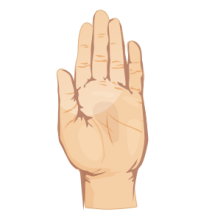  Name Our Senses Day - FeelingWhat could you feel?I like to feel because 